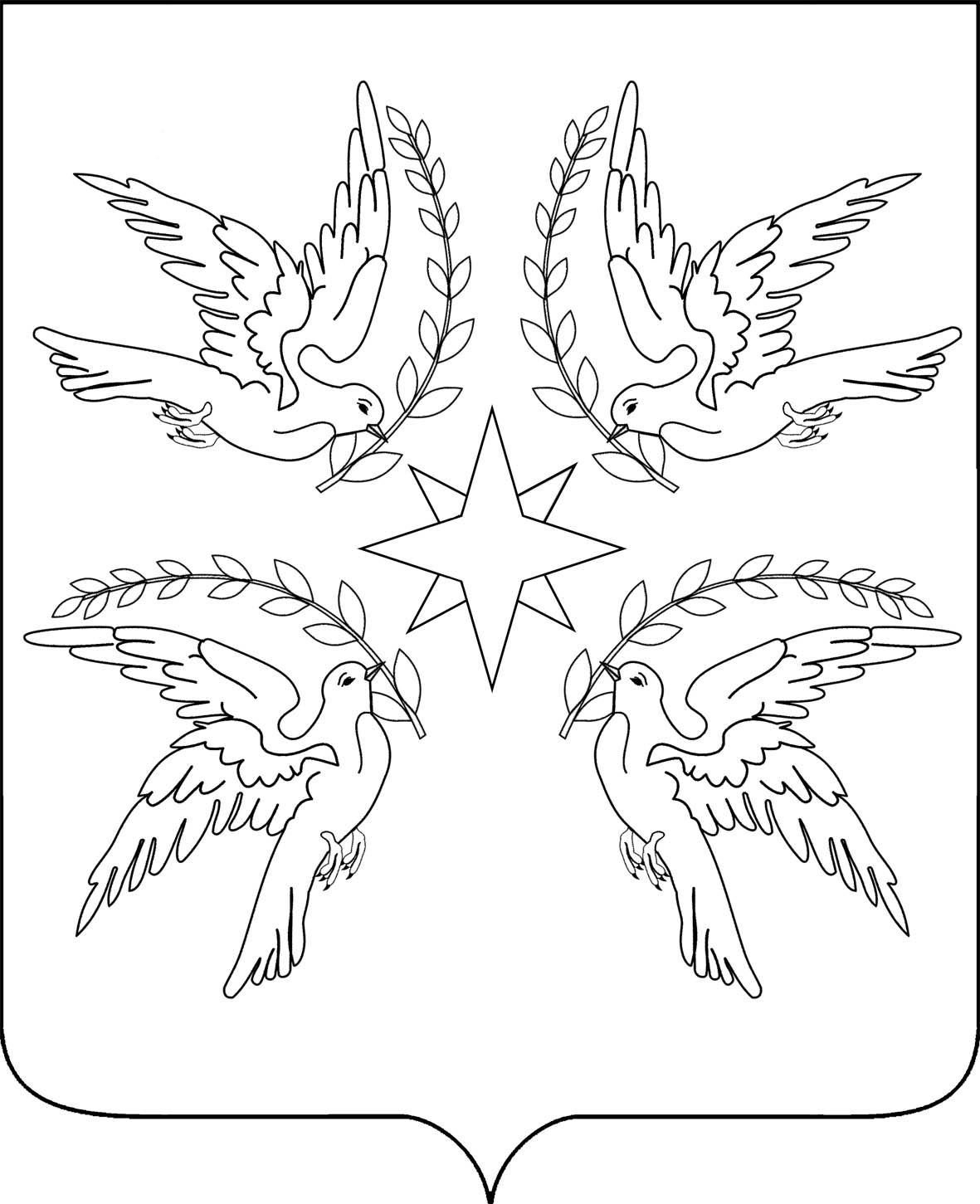 АДМИНИСТРАЦИЯ ДРУЖНЕНСКОГО СЕЛЬСКОГО ПОСЕЛЕНИЯБЕЛОРЕЧЕНСКОГО РАЙОНА ПОСТАНОВЛЕНИЕ от 14.07.2023                                                                                                        № 91поселок ДружныйО внесении изменений в постановление администрацииДружненского  сельского поселения  Белореченского районаот 28 декабря 2022 года № 181 «О предоставлении отсрочки уплатыарендной платы по договорам аренды земельных участков,договоров аренды земельных участков, договоров арендымуниципального имущества, находящихся в государственной собственности, и собственности Дружненского сельского поселения Белореченского района, на период прохождения военной службыили оказания добровольного содействия в выполнении задач, возложенных на Вооруженные Силы Российской Федерации»   В соответствии с Федеральным законом от 6 октября 2003 года №131-ФЗ «Об общих принципах организации местного самоуправления в Российской Федерации», пунктом 2 распоряжения Губернатора Краснодарского края от 30 декабря 2022 года № 521-р «О предоставлении лицам, принимающим участие в специальной военной операции, мер поддержки», руководствуясь статьей 32 Устава Дружненского сельского поселения Белореченского района                                п о с т а н о в л я ю:1. Внести в постановление администрации Дружненского сельского поселения Белореченского района от 28 декабря 2022 года № 181 «О предоставлении отсрочки уплаты арендной платы по договорам аренды земельных участков, договоров аренды земельных участков, договоров аренды муниципального имущества,  находящихся в государственной собственности, и собственности Дружненского сельского поселения Белореченского района, на период прохождения военной службы или оказания добровольного содействия в выполнении задач, возложенных на Вооруженные Силы Российской Федерации» следующие изменения:1.1. Наименование постановления изложить в новой редакции:
«О предоставлении отсрочки уплаты арендной платы либо возможности расторжения договоров аренды без применения штрафных санкций в связи с частичной мобилизацией»;21.2. подпункт 1 пункта 1 изложить в следующей редакции: «1) отсрочка уплаты арендной платы на период прохождения лицом, указанным в настоящем пункте, военной службы или оказания добровольного содействия в выполнении задач, возложенных на Вооруженные Силы Российской Федерации, и на 90 календарных дней со дня окончания периода прохождения военной службы или оказания добровольного содействия в выполнении задач, возложенных на Вооруженные Силы Российской Федерации, указанным лицом;»;1.3. подпункты 3 и 4 изложить в следующей редакции:«3) арендатору предоставляется отсрочка уплаты арендной платы на период прохождения лицом, указанным в пункте 1 настоящего постановления, военной службы или оказания добровольного содействия в выполнении задач, возложенных на Вооруженные Силы Российской Федерации, и на 90 календарных дней со дня окончания периода прохождения военной службы или оказания добровольного содействия в выполнении задач, возложенных на Вооруженные Силы Российской Федерации, указанным лицом;4) задолженность по арендной плате подлежит уплате на основании дополнительного соглашения к договору аренды по истечении 90 календарных дней со дня окончания периода прохождения военной службы или оказания добровольного содействия в выполнении задач, возложенных на Вооруженные Силы Российской Федерации, лицом, указанным в пункте 1 настоящего постановления, поэтапно, не чаще одного раза в месяц, равными платежами, размер которых не превышает размера половины ежемесячной арендной платы по договору аренды;»;1.4. подпункты 6 и 7 изложить в следующей редакции:«6) на период прохождения лицом, указанным в пункте 1 настоящего постановления, военной службы или оказания добровольного содействия в выполнении задач, возложенных на Вооруженные Силы Российской Федерации, и в течение 90 календарных дней со дня окончания периода прохождения военной службы или оказания добровольного содействия в выполнении задач, возложенных на Вооруженные Силы Российской Федерации, указанным лицом не применяются штрафы, проценты за пользование чужими денежными средствами или иные меры ответственности в связи с несоблюдением арендатором порядка и сроков внесения арендной платы (в том числе в случаях, если такие меры предусмотрены договором аренды);7) коммунальные платежи, связанные с арендуемым имуществом по договорам аренды, по которым арендатору предоставлена отсрочка уплаты арендной платы, уплачиваются арендодателем в период прохождения лицом, указанным в пункте 1 настоящего постановления, военной службы или оказания добровольного содействия в выполнении задач, возложенных на Вооруженные Силы Российской Федерации, до дня возобновления использования арендуемого по договору имущества, но не превышающий 90 календарных дней со дня окончания периода прохождения военной службы или 3оказания добровольного содействия в выполнении задач, возложенных на Вооруженные Силы Российской Федерации, указанным лицом.».2. Добавить приложения № 1 и № 2 в постановление администрации Дружненского сельского поселения Белореченского района от 28 декабря 2022 года № 181 «О предоставлении отсрочки уплаты арендной платы по договорам аренды земельных участков, договоров аренды земельных участков, договоров аренды муниципального имущества,  находящихся в государственной собственности, и собственности Дружненского сельского поселения Белореченского района, на период прохождения военной службы или оказания добровольного содействия в выполнении задач, возложенных на Вооруженные Силы Российской Федерации» (приложения №1, 2 к настоящему постановлению).3. Общему отделу администрации Дружненского сельского поселения Белореченского района (Сорокиной Л.В.) опубликовать настоящее постановление в установленном порядке.4. Контроль за выполнением настоящего постановления возложить на начальника финансового отдела администрации Дружненского сельского поселения Белореченского района Мяснянкина М.А.5. Постановление вступает в силу со дня его официального опубликования.Глава Дружненского сельского поселенияБелореченского района                                                                  А.Н. ШипкоПриложение № 1 к постановлению администрации Дружненского сельского поселенияБелореченского районаот 14.07.2023 №91«Приложение № 1 к постановлению администрации Дружненского сельского поселенияБелореченского районаот 28.12.2022  №181(в редакции постановления администрации Дружненского сельского поселенияБелореченского районаот 14.07.2023 №91)__________________________________(наименование арендодателя)____________________________________________________________________(адрес)От _____________________________(Ф. И. О. арендатора )__________________________________ Ф. И. О. арендатора, являющегося единственным учредителем (участником)___________________________и руководителем (наименование юридического лица)СНИЛС/ИНН: __________________________________Паспорт: __________________________________(серия, номер)Выдан  __________________________________(кем и когда)_____________________________________________________,зарегистрированный (-ая) по адресу:_______________________________________________________ телефон: ____________________________адрес электронной почты: _____________УВЕДОМЛЕНИЕ АРЕНДОДАТЕЛЯ
о предоставлении отсрочки уплаты арендной платыНа основании  подпункта 1 пункта 1 /подпункта 4 (нужное подчеркнуть) постановления администрации Дружненского сельского поселения Белореченского района от 28 декабря 2022 года № 181 и на условиях, указанных в подпункте 2 пункта 1 названного постановления, я имею право на отсрочку уплаты арендной платы по договору аренды № ______ (указать номер договора) от_(указать число, месяц, год). В связи с призывом меня на военную службу по мобилизации в Вооруженные Силы Российской Федерации в соответствии с Указом Президента Российской Федерации от 21 сентября 2022 года № 647 «Об объявлении частичной мобилизации в Российской Федерации»/прохождением мной военной службы по контракту, заключенному в соответствии с пунктом 7 статьи 38 Федерального закона от 28 марта 1998 г. № 53-ФЗ «О воинской обязанности и военной службе»/заключением мной контракта о добровольном содействии в выполнении задач, возложенных на Вооруженные Силы Российской Федерации (нужное подчеркнуть), прошу предоставить мне отсрочку уплаты арендной платы на период прохождения мной военной службы по  мобилизации в Вооруженных силах Российской Федерации/оказания добровольного содействия в выполнении задач, возложенных на Вооруженные Силы Российской Федерации (нужное подчеркнуть), и на 90 календарных дней со дня окончания периода прохождения военной службы / оказания добровольного содействия в выполнении задач, возложенных на Вооруженные Силы Российской Федерации, (нужное подчеркнуть), начиная  с ______________(указать число, месяц, год).Приложение:___________________________________________________________________копии документов, подтверждающих статус прохождения военной службы по частичной мобилизации в Вооруженных Силах Российской Федерации /копия уведомления о заключении контракта о прохождении военной службы в соответствии с пунктом 7 статьи 38 Федерального закона от 28 марта 1998 г. № 53-ФЗ «О воинской обязанности и военной службе» либо контракта о добровольном содействии в выполнении задач, возложенных на Вооруженные Силы Российской Федерации____________________________________________________________________( должность, подпись, инициалы, фамилия)____________________________________________________________________					        ( число, месяц, год)»                                          					   Приложение № 2к постановлению администрации Дружненского сельского поселенияБелореченского районаот 14.07. 2023 №91«Приложение № 2к постановлению администрации Дружненского сельского поселенияБелореченского районаот 28.12.2022  №181(в редакции постановления администрации Дружненского сельского поселенияБелореченского районаот 14.07.2023 №91)__________________________________(наименование арендодателя)__________________________________(адрес)От __________________________________(Ф. И. О. арендатора )Ф. И. О. арендатора, являющегося единственным учредителем (участником)__________________________________и руководителем (наименование юридического лица)СНИЛС/ИНН: __________________________________Паспорт: __________________________________(серия, номер)Выдан  __________________________________  (кем и когда)_____________________________________________________зарегистрированный (-ая) по адресу:______________________________________________________________телефон: __________________________адрес электронной почты: ____________УВЕДОМЛЕНИЕ АРЕНДОДАТЕЛЯ
о расторжении договора аренды без применения штрафных санкций На основании подпункта 2 пункта 2 /подпункта 1  (нужное подчеркнуть) постановления администрации Дружненского сельского поселения Белореченского района от 28 декабря 2022 года № 181 и на условиях, указанных в подпункте 3 пункта 2 названного постановления, я имею право на расторжение договора аренды № _________ (указать номер договора) от ___________(указать число, месяц, год) без применения штрафных санкций. В связи с призывом меня на военную службу по мобилизации в Вооруженные Силы Российской Федерации в соответствии с Указом Президента Российской Федерации от 21 сентября 2022 года № 647 «Об объявлении частичной мобилизации в Российской Федерации»/прохождением мной военной службы по контракту, заключенному в соответствии с пунктом 7 статьи 38 Федерального закона от 28 марта 1998 г.  № 53-ФЗ «О воинской обязанности и военной службе»/заключением мной контракта о добровольном содействии в выполнении задач, возложенных на Вооруженные Силы Российской Федерации (нужное подчеркнуть), прошу расторгнуть со мной договор аренды № _______________________ (указать номер договора) от _____________________(указать число, месяц, год).Приложение:___________________________________________________________________копии документов, подтверждающих статус прохождения военной службы по частичной мобилизации в Вооруженных Силах Российской Федерации /копия уведомления о заключении контракта о прохождении военной службы в соответствии с пунктом 7 статьи 38 Федерального закона от 28 марта 1998 г. № 53-ФЗ «О воинской обязанности и военной службе» либо контракта о добровольном содействии в выполнении задач, возложенных на Вооруженные Силы Российской Федерации____________________________________________________________________ ( должность, подпись, инициалы, фамилия) ( число, месяц, год)»